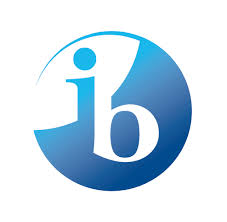 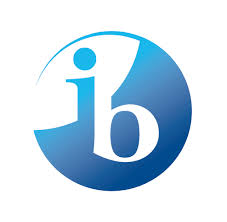 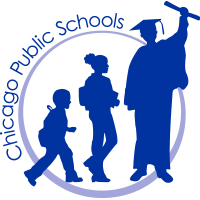 PEIRCE LOCAL SCHOOL COUNCIL MEETING		Thursday, November 15, 2018   *****6:00 pm *****GymnatoriumNOTE: Please Enter at Door #8AGENDAChair Calls Meeting to OrderRoll Call (In person, phone, video)Approval of the Order of the AgendaItems Needing Council ApprovalMinutes of the October 18, 2018 Special MeetingStudent Council ReportPublic ParticipationOld BusinessNew BusinessState of the School PresentationPrincipal EvaluationPicture ContractCommittee ReportsBACPACFOPPPLCPSOPrincipal EvaluationSafety & SecurityOthersPrincipal’s ReportLeast Restrictive EnvironmentPublic ParticipationFundraisingBudgetTransfer of FundsFederalStateInternal AccountsApproval of Internal AccountsAnnouncements Motion to Adjourn